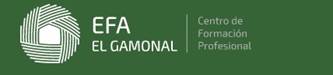 SOLICITUD DE CERTIFICADOSNombre y Apellidos…………………………………………………………………………………DNI…………………………….…Fecha nacimiento……………………………..……………….Dirección………………………………………………...………………………………………….Código Postal…………………….Población………………………………………………………Provincia……………………………………….………...Tfno………………………………..…...Estudios que estas/ o has realizado…………………………….…………………………………..Año/Promoción ……………………………………………………………………………………..Correo electrónico ............................................................................................................................FECHA DE SOLICITUD:En ……………………………….……., a ……. de ………………………. de 20……. Firma interesado(a)Fdo: ____________________*En caso de que el alumnado sea menor de edad los padres o tutores deben firmar la presente solicitud de información.Nombre y Apellidos Padre/tutor……………………………………………..…DNI……….………Nombre y Apellidos Madre/Tutora ……………………………….…………....DNI…………….…FIRMA DEL PADRE/TUTOR					FIRMA DE LA MADRE/TUTORAFdo: _________________________			           Fdo: _________________________(ambas firmas son obligatorias)ENTRADA EN EL CENTRO FECHA: EXPLICACIÓN DE TU PETICIÓN:Solicito un Certificado para Conforme al nuevo REGLAMENTO (UE) 2016/679 General de Protección de Datos – (RGPD) le facilitamos la información indicada a continuación: Responsable: Centro de Iniciativas para la Formación Agraria, S.A. (CIFASA); Finalidad: Gestionar su solicitud de información sobre la oferta educativa de EFA EL GAMONAL  y el posible ingreso del alumnado en la misma. Legitimación: consentimiento del titular, ejecución de un contrato e interés legítimo conforme al art. 6.1.f) del RGPD; Destinatarios: CIFASA no cederá datos a terceros, salvo obligación legal o previa autorización de los afectados; Derechos: acceso, rectificación, supresión oposición y limitación del tratamiento de sus datos, revocación de su consentimiento, así como otros derechos, como se explica en la información adicional; Información adicional: Puede consultar información adicional y detallada sobre Protección de Datos en nuestra página web: https://efa-centro.org/aviso-legal/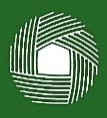 EFA EL GAMONAL Ctra. Miguel Esteban s/n 13600 Alcázar de San Juan – Ciudad RealTfno. 926 588026 	http://www.efaelgamonal.org 		efa-gamonal@efa-centro.org